Nombre del proyecto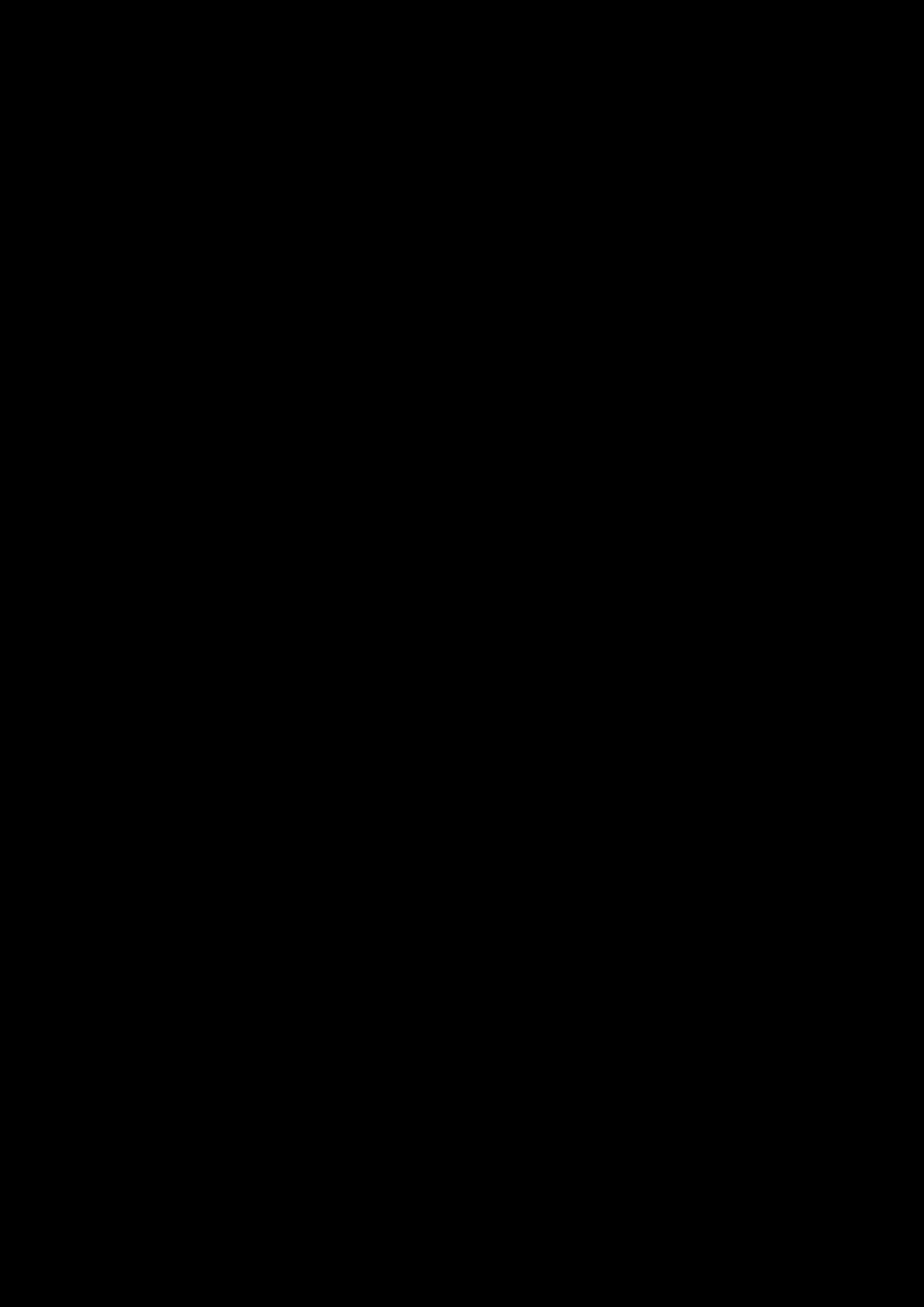 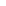 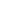 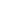 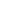 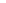 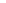 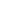 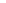 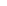 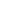 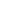 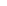 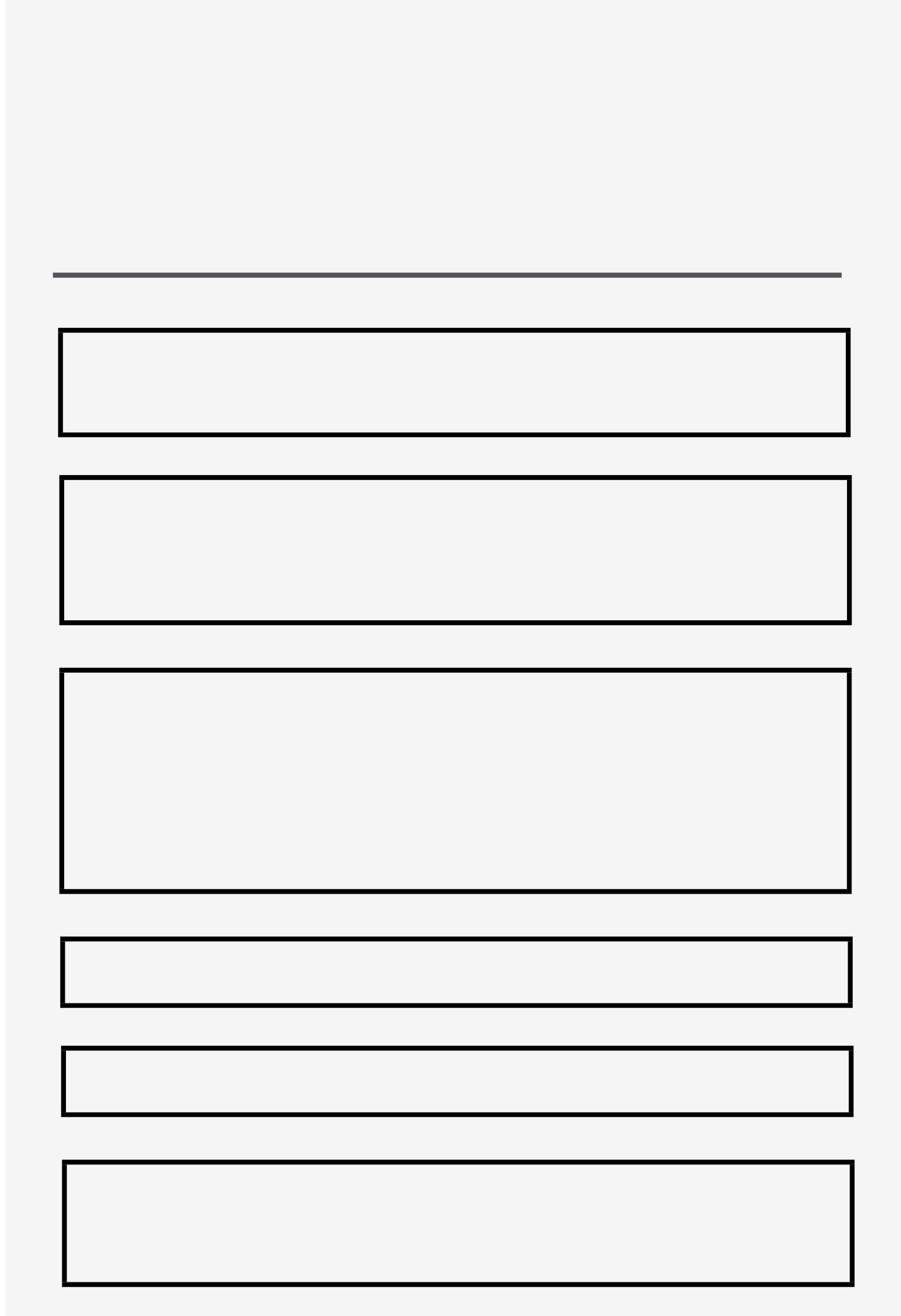 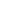 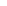 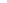 Temática:Contacto (Nombre y apellidos, TLF y correo):Información sobre ti ¿Quién eres?Descripción general de	la actividadObjetivos/ contenidos/ metodologíaTemporalización (p. ej.: 2 sesiones de 1 hora)Recursos (materiales)Evaluación (cómo evaluarías los resultados)